CATANIA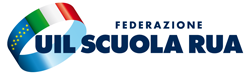 aggiornamento/nuovo inserimento nelle graduatorie di istituto di terza fascia – personale ATA – per il triennio 2021/2024.PRESENTAZIONE DOMANDA: dalle ore 9:00 del 22 marzo alle ore 23:59 del 22 aprile 2021.Gli  ISCRITTI UIL SCUOLA POTRANNO EFFETTUARE LA PRENOTAZIONE  a mezzo mail.:  GLI APPUNTAMENTI AVRANNO INIZIO DA GIOVEDI'  25 MARZO. sedi operative UIL SCUOLA: CATANIA, Via Giuseppe Patanè 15,  II Piano Scala C. catania@uilscuola.it MASCALI, Via V.Brancati 10 : catania@uilscuola.it BELPASSO, Via III Retta Levante 205. Email rosariobanno@tiscali.itBIANCAVILLA Via Garibaldi 2-  Ref. Vincenzo Randazzo 334 923 9632GRAVINA, Via Etnea 303: mariaconcetta.mangiameli@gmail.comADRANO, Via Duca di Misterbianco 67 - e.mail: caf.adrano@tiscali.it, tel 095 - 7691543 - ref. Pamela Farinato. PALAGONIA - CAF UIL - Ref. Marianna FAGONE. email uilpalagonia2016@tiscali.itACICATENA, Via F.Guglielmino 2    referenti:   Rosario Sorbello, - sorbellorosario1@virgilio.it cell. 342 347294;  Iliano Scavo - iliano.scavo@hotmail.it cell.392 01 23057;  Luigi Samperi - samgig29@gmail.com cell.393  753 1577;  Grazia di Stefano - graziadistefano@hotmail.com cell-347 541 5801;  Flavia Ardita .  flavia.ardita@gmail.com  cell. 328 655 1915.Segretari e consulenti: Angela ROMEO, Piero FIUME, Nelly DI DIO, Corrado DAIDONE,  Rosa Maria BELLA; Antonella FOCO;  Maurizio CUTRERA; Giuseppe TRIPODI; Francesco MOSCA.CAUSA LE RESTRIZIONI DOVUTE ALL'EMEGENZA DA COVID19 LA CONSULENZA SARA’ EFFETTUATA,  ONDE EVITARE ASSEMBRAMENTI,  ESCLUSIVAMENTE PREVIA PRENOTAZIONE  e APPUNTAMENTO PRESSO LA SEDE UIL SCUOLA CONCORDATA; PER IL SUPPORTO SUL SISTEMA NELLA COMPILAZIONE DELLA DOMANDA E’ NECESSARIO SOTTOSCRIVERE LIBERATORIA (in allegato)Il servizio di consulenza è effettuato GRATUITAMENTE per gli iscritti alla UIL SCUOLA e i figli degli iscritti. Possibile consulenza anche al personale in servizio che intende iscriversi (in allegato il modello di delega editabile e/o bollettino di versamento - di €.20,00 per i precari) HANNO PRIORITA' ASSOLUTA SEMPRE E COMUNQUE GLI ISCRITTI UIL SCUOLA IN SERVIZIO. PER TALE RAGIONE E CONSIDERATA LA MOLE DI DOMANDE CHE SI PREVEDONO NON POTRA' ESSERE GARANTITA assistenza e consulenza A TUTTI GLI ALTRI CHE SI PRENOTANO.  (le richieste saranno collazionate in modalità a distanza, a mezzo mail, con priorità per il personale in servizio iscritto alla Uil Scuola). Le altre richieste  saranno accolte nei limiti delle disponibilità.Per ogni buon fine consultare www.uilscuolacatania.it  - CATEGORIE - ATA . 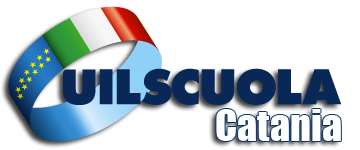 salvo mavica, segretario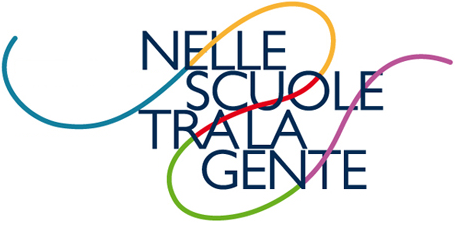 